โรลส์-รอยซ์ | ข้อมูลสำหรับสื่อมวลชน โรลส์-รอยซ์เผยโฉม ‘นิว โกสต์ รุ่นฐานล้อยาว’ 24 กันยายน 2563, กู๊ดวูด เวสต์ซัสเซ็กส์  #rollsroyceghostพื้นที่วางขาสำหรับผู้โดยสารด้านหลังมากที่สุดในบรรดายนตรกรรมระดับเดียวกัน โดยมีพื้นที่กว้างกว่ารุ่นฐานล้อปกติ ถึง 170 มม.เพิ่มความสะดวกสบายให้ผู้โดยสารเบาะหลังเมื่อต้องเดินทางไกล โดยไม่กระทบต่อสมรรถนะการขับขี่ระบบขับเคลื่อน 4 ล้อ และระบบเลี้ยว 4 ล้อ เพื่อการทรงตัวและยึดเกาะถนนที่เหนือชั้นกว่าที่เคยนำเสนออัตลักษณ์ที่ไม่เหมือนใครผ่านปรัชญาการออกแบบ ‘โพสต์ ออปพิวเลนซ์’ ที่เรียบง่ายความสนใจต่อยนตรกรรมซูเปอร์ลักชัวรี ที่ใช้งานได้ทั้งเพื่อธุรกิจและพักผ่อนกับครอบครัว เพิ่มสูงขึ้นในภูมิภาคเอเชียแปซิฟิก“‘นิว โกสต์’ คือผลผลิตจากการพูดคุยกับฐานลูกค้าของโรลส์-รอยซ์จากทั่วทุกมุมโลก หลังจากที่ลูกค้าหลายท่านได้ขอให้แบรนด์สร้างยนตรกรรมที่มีห้องโดยสารด้านหลังกว้างขวางสะดวกสบาย โดยไม่กระทบต่อสมรรถนะการขับขี่ ซึ่ง ‘นิว โกสต์ รุ่นฐานล้อยาว’ ก็ตอบโจทย์ความต้องการของลูกค้ากลุ่มนี้ ด้วยการเป็นผลิตภัณฑ์ที่มีจุดประสงค์เพื่อรองรับความต้องการทั้งทางธุรกิจและไลฟ์สไตล์ไปพร้อมกัน”มร. ทอร์สตัน มูเลอร์-ออทเวิส ประธานเจ้าหน้าที่บริหารของโรลส์-รอยซ์ มอเตอร์ คาร์สบทนำโรลส์-รอยซ์ มอเตอร์ คาร์ส ประกาศเปิดตัว ‘นิว โกสต์ รุ่นฐานล้อยาว’ พร้อมพื้นที่ห้องโดยสารด้านหลังที่กว้างขวางขึ้นโดยไม่กระทบต่อสมรรถนะการขับขี่ นี่คือผลิตภัณฑ์ที่เกิดจากการปรึกษาหารือโดยละเอียดกับลูกค้ารุ่นใหม่ของโรลส์-รอยซ์ เนื่องด้วยความสนใจในยนตรกรรมรุ่นนี้ที่เพิ่มสูงขึ้นทั่วประเทศ โดยฐานลูกค้ากลุ่มนี้ ซึ่งได้แก่นักธุรกิจข้ามชาติที่เปี่ยมไปด้วยแรงผลักดันในการทำงาน ได้แสดงให้เราทราบถึงความสนใจในรถยนต์ที่สามารถเป็นเครื่องมือทางธุรกิจ ออกแบบมาสำหรับการมีพนักงานขับเพื่อการใช้งานในวันทำงาน แต่ก็สามารถเปลี่ยนเป็นยนตรกรรมสำหรับขับขี่เองที่ครบเครื่องทั้งความสะดวกสบายและสมรรถนะได้ในช่วงสุดสัปดาห์ ‘นิว โกสต์ รุ่นฐานล้อยาว’ คือคำตอบของโจทย์นี้ โดยการส่งมอบยนตรกรรมรุ่นนี้ จะเริ่มขึ้นในไตรมาสแรกของปี 2564การออกแบบ‘นิว โกสต์ รุ่นฐานล้อยาว’ มีพื้นที่ภายในมากกว่ารุ่นฐานล้อปกติ 170 มม. จึงมอบพื้นที่วางขาด้านหลังได้มากกว่ารถซีดาน 4 ที่นั่งทั่วไป ทุกขั้นตอนของกระบวนการพัฒนายนตรกรรมรุ่นนี้ล้วนมีลูกค้าเป็นหัวใจหลัก จึงทำให้เราได้เข้าใจว่า ลูกค้าผู้สนใจเป็นเจ้าของ ‘นิว โกสต์ รุ่นฐานล้อยาว’ ต่างต้องการที่จะรักษาแนวทางการออกแบบที่บริสุทธิ์และเรียบง่ายของโกสต์ในทุกมิติ นักออกแบบของแบรนด์จึงพยายามพรางความยาวที่มากเป็นพิเศษของตัวรถด้วยการยืดประตูด้านหลังและตัวถังบริเวณช่วงประตูด้านหลัง เพื่อรักษาโครงรถที่สวยงามเอาไว้เทคโนโลยีRear Suite Serenityชุดแต่งห้องโดยสารด้านหลังสะท้อนให้เห็นถึงความยืดหยุ่นของ ‘นิว โกสต์ รุ่นฐานล้อยาว’ เป็นครั้งแรกที่ลูกค้าสามารถเลือกเบาะนั่งด้านหลังแบบ ‘Serenity Seat’ ที่ปรับเอนได้ตามต้องการ นับเป็นมิติใหม่ของความสะดวกสบาย คล้ายห้องโดยสารในเครื่องบินชั้นธุรกิจองค์ประกอบของห้องโดยสารด้านหลังยังสามารถปรับเปลี่ยนจากการใช้งานเชิงธุรกิจไปสู่การพักผ่อนได้อย่างสมบูรณ์แบบ ด้วยตู้แช่แชมเปญที่อยู่ระหว่างเบาะนั่ง ซึ่งได้รับการพัฒนาโดยคำนึงถึงความต้องการของลูกค้าโรลส์-รอยซ์  วิศวกรของแบรนด์ได้ปรึกษากับผู้เชี่ยวชาญด้านไวน์ และได้ค้นพบว่าอุณหภูมิที่เหมาะสมในการเสิร์ฟแชมเปญนอนวินเทจ จะอยู่ที่ประมาณ 6 องศาเซลเซียส และสำหรับแชมเปญวินเทจจะอยู่ที่ประมาณ 11 องศาเซลเซียส ด้วยเหตุนี้ ตู้แช่จึงถูกออกแบบให้ทำงาน 2 โหมด คือการทำความเย็นที่ 6 และ 11 องศาเซลเซียสเทคโนโลยีที่ผสานเป็นหนึ่งเดียว‘นิว โกสต์’ คือยนตรกรรมโรลส์-รอยซ์ ที่มีความก้าวหน้าทางเทคโนโลยีสูงที่สุดเท่าที่เคยมีมา การเชื่อมต่อสัญญาณไว-ไฟและระบบสาระบันเทิงที่ทันสมัย ล้วนเป็นสิ่งจำเป็นในระหว่างวันทำงานสำหรับลูกค้านักธุรกิจของ ‘นิว โกสต์ รุ่นฐานล้อยาว’ แต่ในขณะเดียวกัน เรายังได้ปรับแต่งฟังก์ชันเทคโนโลยีต่างๆ ในทุกรายละเอียด เพื่อสร้างสภาพแวดล้อมที่เงียบสงบ ปราศจากสิ่งรบกวนที่ไม่จำเป็น เพื่อให้ตอบโจทย์ความต้องการของลูกค้าไปพร้อมๆ กันความมุ่งมั่นในการสร้างพื้นที่ที่บริสุทธิ์ ปราศจากสิ่งรบกวน ยังครอบคลุมไปถึงคุณภาพของอากาศภายในห้องโดยสารด้วย ด้วยเหตุนี้ ‘โกสต์’ จึงมาพร้อมกับระบบฟอกอากาศในห้องโดยสารใหม่ล่าสุดที่ชื่อว่า Micro-Environment Purification System หรือ MEPS เทคโนโลยีนี้ยกระดับระบบกรองอากาศที่มีอยู่เดิมด้วยซอฟต์แวร์และฮาร์ดแวร์ใหม่ ที่ประกอบด้วยเซนเซอร์ตรวจจับสิ่งปนเปื้อนความไวสูง ซึ่งจะตรวจวัดคุณภาพอากาศโดยรอบ และสับเปลี่ยนระหว่างโหมดรับอากาศภายนอกและโหมดหมุนเวียนอากาศภายใน (Recirculation Mode) โดยอัตโนมัติ หากตรวจพบสิ่งปนเปื้อนในระดับที่ไม่อาจยอมรับได้ ระบบนี้จะผันอากาศทั้งหมดในห้องโดยสารไปยังตัวกรองนาโน
ฟลีซ ซึ่งสามารถกำจัดสิ่งปนเปื้อนอนุภาคขนาดเล็กพิเศษเกือบทั้งหมดออกจากห้องโดยสารได้ภายในเวลาไม่ถึง 2 นาทีเทคโนโลยีต่างๆ ที่ช่วยเพิ่มประสบการณ์การขับขี่ทั้งในเมืองและชนบท ประกอบด้วยไฟหน้าเลเซอร์ที่มีระยะส่องสว่างไกลกว่า 600 เมตร และการปรับปรุงด้านความปลอดภัยที่สำคัญ เช่น ระบบเสริมทัศนวิสัยที่มาพร้อมระบบแจ้งเตือนให้ระวังสัตว์ป่าและคนเดินเท้าในเวลากลางวันและกลางคืน ระบบกระตุ้นผู้ขับ (alertness assistant) ระบบกล้อง 4 ตัวพร้อมมุมมองแบบพาโนรามา มุมมองรอบรถ และมุมมองจากด้านบน ระบบควบคุมความเร็วอัตโนมัติ ระบบเตือนก่อนการชน ระบบตรวจจับสิ่งกีดขวางด้านหลังขณะถอย และระบบเตือนเมื่อออกนอกเลน การแสดงข้อมูลบนหน้ากระจกความละเอียดสูง 7x3 นิ้วที่ดีที่สุดในอุตสาหกรรม และระบบจอดอัตโนมัติ ช่วยให้มั่นใจได้ถึงความสะดวกสบายสูงสุดไม่ว่าจะอยู่ในสภาพการขับขี่ใดก็ตาม
วิศวกรรมอลูมิเนียมสเปซเฟรม และเครื่องยนต์ V12 ใหม่‘นิว โกสต์ รุ่นฐานล้อยาว’ ถูกรังสรรค์ขึ้นบนโครงสร้างแบบอลูมิเนียมสเปซเฟรม สถาปัตยกรรมแห่งความหรูหราอันเป็นกรรมสิทธิ์ของโรลส์-รอยซ์ ซึ่งทำหน้าที่เป็นแพลทฟอร์มให้กับยนตรกรรมโรลส์-รอยซ์รุ่นใหม่ทุกรุ่น ระบบช่วงล่าง Planar ใหม่ ซึ่งผ่านการทดสอบและปรับแต่งอย่างละเอียดนานกว่า 10 ปีโดยวิศวกรผู้เชี่ยวชาญ ยังช่วยมอบประสบการณ์การขับขี่ที่นุ่มนวลดุจพรมวิเศษอันเป็นเอกลักษณ์ของแบรนด์ ด้วยโช้คอัพที่ควบคุมด้วยระบบอิเล็กทรอนิกส์ พร้อมถุงลมขนาดใหญ่ปรับระดับอัตโนมัติ และตัวซับแรงกระแทกปีกนกชิ้นบน (Upper Wishbone Damper) ตัวแรกของโลก ซึ่งเทคโนโลยีนี้ไม่เคยถูกนำมาใช้กับรถยนต์รุ่นใดในท้องตลาดมาก่อน นอกจากนี้ ‘นิว โกสต์ รุ่นฐานล้อยาว’ ยังเหนือกว่าด้วยระบบขับเคลื่อน 4 ล้อ และระบบเลี้ยว 4 ล้อ ที่ถูกนำมาใช้เป็นครั้งแรกในยนตรกรรมรุ่นฐานล้อยาวอีกด้วยขุมพลังจากเครื่องยนต์ V12 ทวินเทอร์โบ 6.75 ลิตร ที่พัฒนาขึ้นสำหรับโกสต์โดยเฉพาะ ให้แรงบิด 571PS และ 850Nm ส่วนวัสดุซับเสียงรวมกว่า 100 กิโลกรัมที่อยู่ในแซสซี ตัวถัง และยาง ช่วยให้สามารถมอบสมรรถนะการขับขี่ที่ดีเยี่ยม โดยไม่รบกวนความสงบภายในห้องโดยสารตลอดการเดินทาง
วัสดุและวิธีการความเรียบง่ายภายใต้ความซับซ้อน การแสวงหาความเรียบง่ายในการออกแบบต้องอาศัยเทคนิคทางวิศวกรรมที่ซับซ้อนและงานหัตถศิลป์ที่มีความประณีตสูง เช่น รูปทรงของตัวถังและการตกแต่งภายในที่มีชั้นเชิงนั้นถูกสร้างขึ้นโดยเทคโนโลยีการพิมพ์ 3 มิติขั้นสูง โดยนับเป็นครั้งแรกที่เทคโนโลยีนี้ถูกนำมาผสานเข้ากับความสามารถด้านหัตถศิลป์และวิศวกรรมดั้งเดิมของโรลส์-รอยซ์สำหรับ ‘นิว โกสต์ รุ่นฐานล้อยาว’ ชิ้นส่วนโลหะจากการพิมพ์ 3 มิติด้วยเทคนิคการหลอมด้วยลำอิเล็กตรอนถูกเชื่อมเข้ากับตัวถังเปล่าก่อนลงสี สำหรับชิ้นส่วนที่พิมพ์ด้วยเทคนิคมัลติเจ็ทฟิวชัน (multi-jet fusion) และการหลอมผงวัสดุ (selective laser sintering) จะถูกนำมาติดตั้งทีละชิ้นในภายหลังที่สำนักงานใหญ่ของโรลส์-รอยซ์องค์ประกอบของงานหัตถศิลป์ดั้งเดิมอื่น ๆ ถูกนำเสนอในลักษณะร่วมสมัยด้วยสีเคลือบผิวไม้ 2 สีใหม่ที่พัฒนาขึ้นโดยเฉพาะสำหรับโกสต์ ได้แก่สี Obsidian Ayous ที่ได้รับแรงบันดาลใจจากความหลากหลายของสีที่พบในหินลาวา และสี Dark Amber ที่ผสานอนุภาคอลูมิเนียมละเอียดแทรกอยู่ในลายไม้ ทั้ง 2 สีสามารถนำมาใช้เคลือบแบบโชว์ผิวไม้ (Open pore) เพื่อเผยผิวสัมผัสของวัสดุอย่างเต็มที่######ข้อมูลทางเทคนิค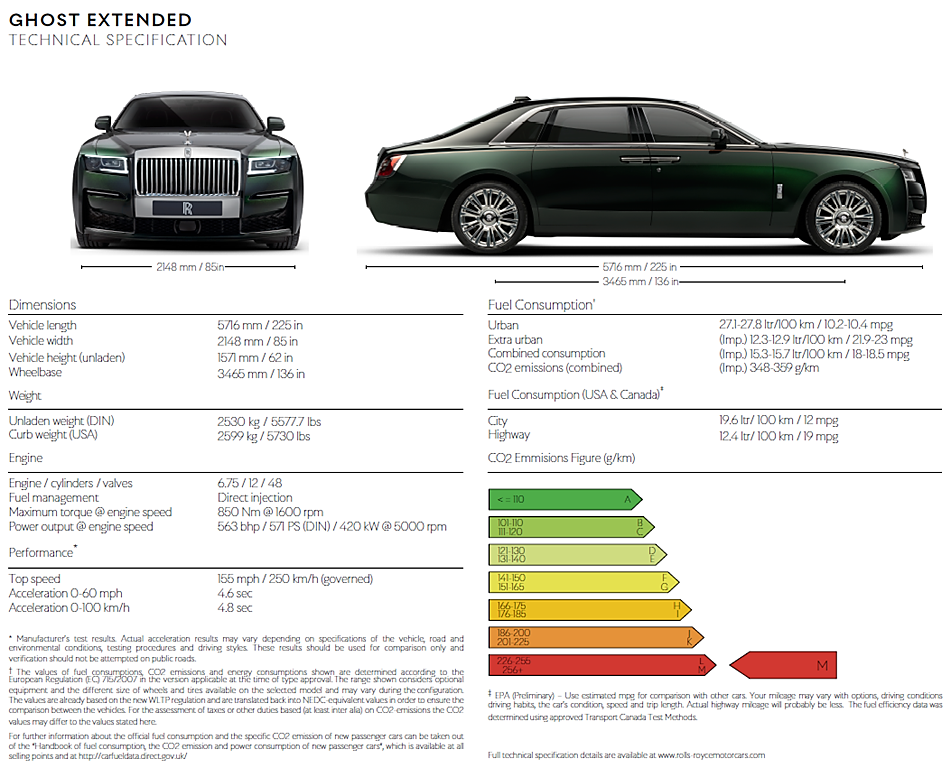 ขนาดความยาวของตัวรถ   				5716 มม. / 225 นิ้ว ความกว้างของตัวรถ   				2148 มม. / 85 นิ้ว ความสูงของตัวรถ (ขณะไม่บรรทุกสัมภาระ)	1571 มม. / 62 นิ้ว ฐานล้อ	   					3465 มม. / 136 นิ้ว น้ำหนักน้ำหนักรถขณะไม่บรรทุกสัมภาระ (สถาบันมาตรฐานแห่งเยอรมนี)   	2530 กก. / 5577.7 ปอนด์เครื่องยนต์ความจุ (ลิตร) / กระบอกสูบ / วาล์ว	6.75 / 12 / 48 ระบบเชื้อเพลิง    			เบนซินแรงบิด					850 นิวตันเมตร ที่ 1600 รอบ/นาทีแรงม้า					563 bhp / 571 ps (DIN) / 420 KW ที่ 5,000 รอบ/นาที สมรรถนะ1ความเร็วสูงสุด				155 ไมล์/ชั่วโมง, 250 กม./ชั่วโมง (จำกัดความเร็ว) อัตราสิ้นเปลืองเชื้อเพลิง2 อัตราสิ้นเปลืองรวม			15.3-15.7 ลิตร/100 กม. / 18-18.5 ไมล์ต่อแกลลอน (lmp)อัตราการปล่อยคาร์บอนไดออกไซด์ (รวม)	348-359 กรัม/กม.ผลการทดสอบโดยผู้ผลิต ผลการเร่งความเร็วที่แท้จริงอาจผันแปรได้ ขึ้นอยู่กับคุณลักษณะของรถ สภาพถนนและสิ่งแวดล้อม ขั้นตอนการทดสอบ และรูปแบบการขับขี่ ควรใช้ผลการทดสอบเหล่านี้เพื่อการเปรียบเทียบเท่านั้น และไม่ควรพิสูจน์ผลการทดสอบเหล่านี้บนถนนสาธารณะค่าการปล่อยก๊าซคาร์บอนไดออกไซด์ และการสิ้นเปลืองเชื้อเพลิงที่แสดงให้เห็นนี้ มาจากการวัดภายใต้มาตรฐานของระเบียบ European Regulation (EC) 715/2007 ในเวอร์ชันที่บังคับใช้ ณ เวลาที่มีการอนุมัติรับรองตัวอย่าง (type approval) ค่ากำหนดในช่วงที่แสดงให้เห็นนี้ รวมถึงอุปกรณ์เสริมและขนาดของล้อและยางต่างๆ ที่มีให้เลือกติดตั้งในรถยนต์รุ่นนี้ โดยค่าที่วัดได้ขณะขับขี่จริงอาจแตกต่างไปจากนี้ด้วยการปรับแต่งตัวรถเพิ่มเติม ตัวเลขเหล่านี้ถูกกำหนดค่าตามระเบียบ WLTP ที่ประกาศใหม่ ตัวเลขยังได้รับการแปลงเป็นค่าที่เทียบเท่าระเบียบของ NEDC เพื่อให้สามารถทำการเปรียบเทียบระหว่างยานพาหนะได้ สำหรับการประเมินภาษีหรืออากรต่างๆ (และอื่นๆ) เกี่ยวกับการปล่อยก๊าซคาร์บอนไดออกไซด์นั้น ปริมาณของคาร์บอนไดออกไซด์อาจแตกต่างไปจากค่าที่ระบุไว้ ณ ที่นี้ข้อมูลทางการเพิ่มเติมเกี่ยวกับอัตราสิ้นเปลืองพลังงาน และการปล่อยคาร์บอนไดออกไซด์ของรถยนต์นั่งรุ่นใหม่ สามารถดูได้จาก “คู่มืออัตราสิ้นเปลืองเชื้อเพลิง การปล่อยคาร์บอนไดออกไซด์ และการใช้ไฟฟ้าของรถยนต์นั่งส่วนบุคคลรุ่นใหม่” (Handbook of Fuel Consumption, the CO2 Emissions and Power Consumption of New Passenger Cars) ซึ่งสามารถรับได้ ณ จุดขายทุกแห่ง และที่ http://carfueldata.direct.gov.uk/ ดูข้อมูลทางเทคนิคฉบับเต็มได้ที่ www.rolls-roycemotorcars.com ราคาในประเทศไทยโปรดติดต่อตัวแทนจำหน่ายข้อมูลเพิ่มเติมข่าวประชาสัมพันธ์ รวมถึงรูปภาพความละเอียดสูงและคลิปวิดีโอ สามารถดาวน์โหลดได้จากเว็บไซต์ PressClubติดต่อทีมงานฝ่ายการสื่อสารของ โรลส์-รอยซ์ มอเตอร์ คาร์ส ได้ทั้งทาง ทวิตเตอร์ และ อินสตาแกรมข้อมูลสำหรับบรรณาธิการโรลส์-รอยซ์ มอเตอร์ คาร์ส เป็นบริษัทในเครือ บีเอ็มดับเบิลยู กรุ๊ป มีสำนักงานใหญ่และฐานการผลิตอยู่ที่กู๊ดวูด เวสต์ซัสเซก ซึ่งเป็นสถานที่แห่งเดียวในโลก ที่ยนตรกรรมระดับซูเปอร์ลักซ์ชัวรีทุกคัน ผ่านการประกอบด้วยมืออย่างประณีต โดยพนักงานผู้เชี่ยวชาญทั้งชายและหญิงกว่า 2,000 ชีวิต ทั้งนี้ โรลส์-รอยซ์ มอเตอร์ คาร์ส เป็นคนละบริษัท และไม่มีส่วนเกี่ยวข้องใดๆ กับ บมจ. โรลส์-รอยซ์ ผู้ผลิตระบบขับดันและเครื่องยนต์อากาศยานContacts:Thailandบุศราพร เจริญกุลศักดิ์ 		+668 1665 1995 	bussaraporn.c@rrmcapac.comRegional (Asia Pacific – Central)Helpdesk			+65 9017 6272 *	info@rrmcapac.com				+668 3076 6196Hal Serudin			+65 6838 9675	hal.serudin@rolls-roycemotorcars.com
*whatsapp